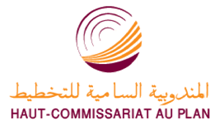 Estimation de la production par secteur selon les appréciations des chefs d’entreprises pour le 1er trimestre 2019Secteur de l’IndustrieAu 1er trimestre 2019, la production de l’industrie manufacturière aurait connu une hausse résultat d’une augmentation de la production dans les branches des «Industries alimentaires» et de la «Fabrication d'autres produits minéraux non métalliques» et d’une baisse de la production dans la branche de la «Fabrication de machines et équipements n.c.a.».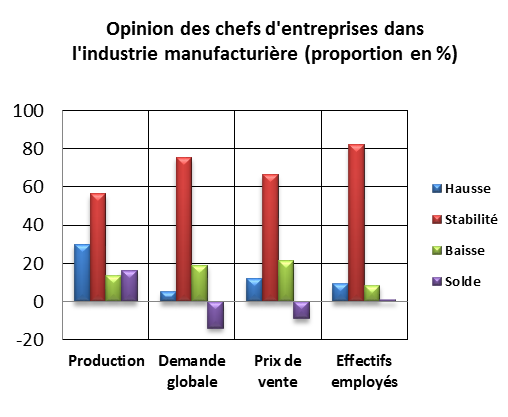 Les carnets de commandes du secteur sont jugés d’un niveau normal par les chefs d’entreprises. S’agissant de l’emploi, il aurait connu une stabilité. Globalement, le taux d’utilisation des capacités de production (TUC) dans l’industrie manufacturière se serait établi à 79%.Au 1er trimestre 2019, la production de l’industrie extractive aurait affiché une baisse imputable à une diminution de la production d’«Autres industries extractives».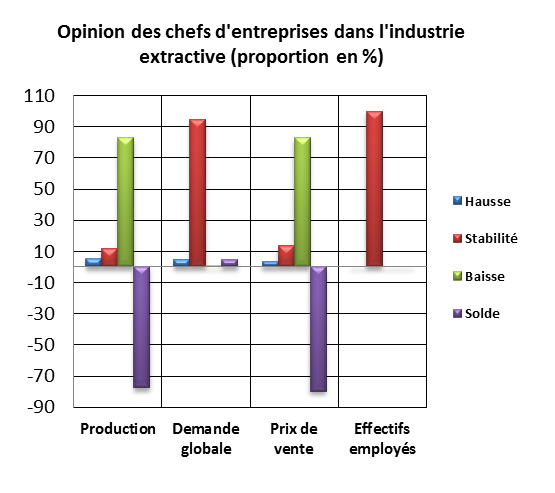 Les carnets de commande se seraient situés à un niveau normal et l’emploi aurait connu une stabilité. Dans ces conditions, le TUC dans ce secteur se serait établi à 77%.Au titre du 1er trimestre 2019, la production de l’industrie énergétique aurait connu une baisse due principalement à la diminution de la «Production et distribution d’électricité, de gaz, de vapeur et d’air conditionné». S’agissant des carnets de commandes, ils sont jugés d’un niveau normal. L’emploi, quant à lui, aurait connu une diminution. Dans ces conditions, le TUC dans l’industrie énergétique se serait établi à 90%.La production de l’industrie environnementale aurait enregistré une augmentation imputable à une hausse de l'activité du «Captage, traitement et distribution d’eau». En ce qui concerne les carnets de commandes de ce secteur, ils se seraient établis à un niveau normal et l’emploi aurait connu une augmentation. Dans ces conditions, le TUC dans l’industrie environnementale se serait établi à 87%.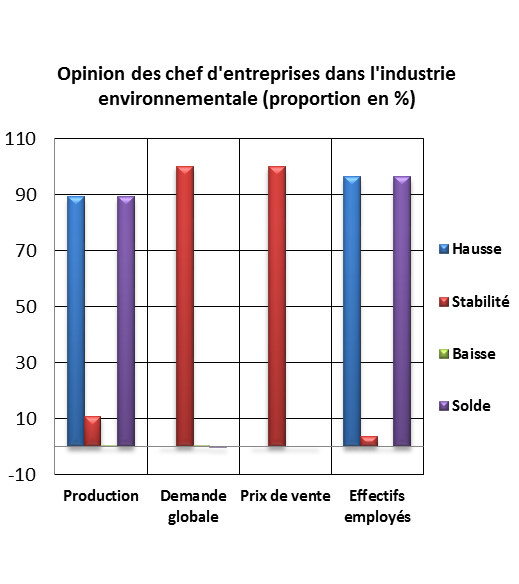 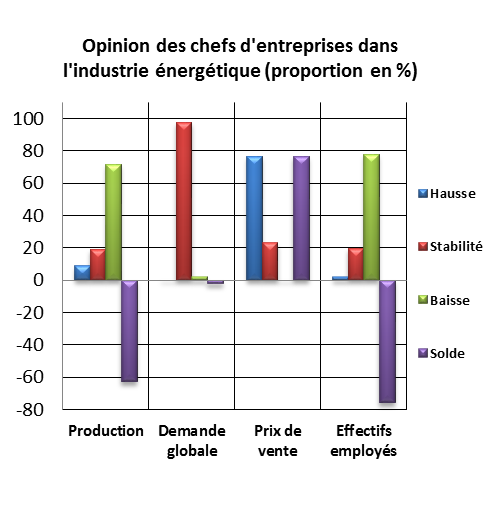 Secteur de la Construction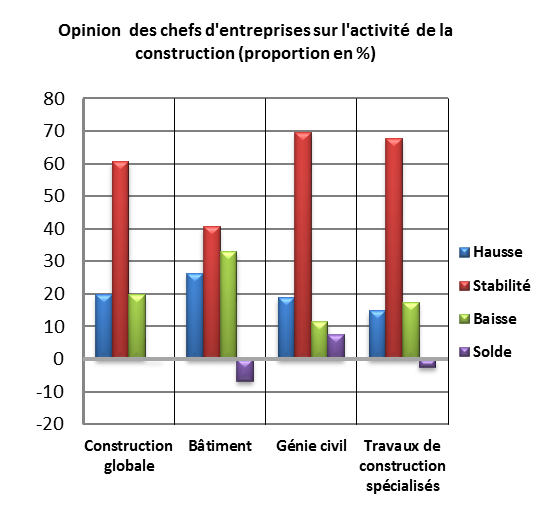  Au 1er trimestre 2019, l’activité dans le secteur de la construction aurait connu une stabilité. Cette stabilité aurait été due, d’une part, à la hausse d’activité dans le « Génie civil » et, d’autre part, à la baisse d’activité dans la branche de la «construction de bâtiments».Les carnets de commande dans la construction se serait situés à un niveau normal et l’emploi aurait connu une stabilité. Dans ces conditions, Le TUC dans le secteur de la Construction se serait établi à 69%.Prévision de la production par secteur selon les anticipations des chefs d’entreprises pour le 2ème trimestre 2019Secteur de l’Industrie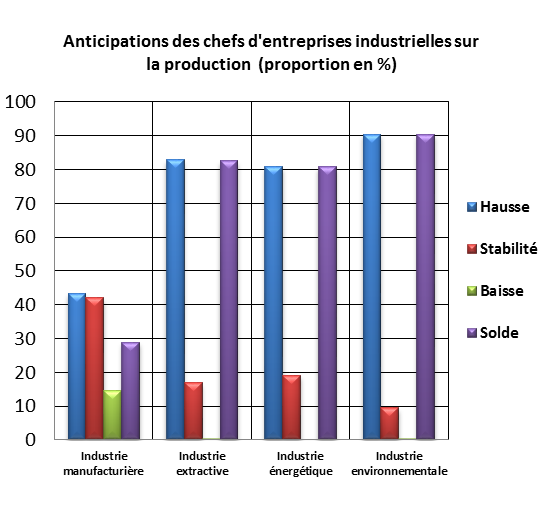 Au 2ème  trimestre 2019, les entreprises de l’industrie manufacturière s’attendent à une hausse de leur production. Ces anticipations seraient attribuables, d’une part, à une hausse de l’activité des «Industries alimentaires» et de l’«Industrie chimique» et, d’autre part, à une diminution de celle de la «Métallurgie» et de l’«Industrie automobile». Concernant les anticipations de l’emploi, les industriels prévoient globalement une stabilité des effectifs employés.S’agissant de l’industrie extractive, les entreprises de ce secteur prévoient une augmentation de leur production. Cette évolution serait imputable principalement à une hausse de la production des phosphates. Au niveau des effectifs employés, les patrons de ce secteur prévoient une stagnation.La production énergétique attendue pour le 2ème trimestre 2019, connaîtrait une augmentation attribuable à une hausse de la «Production et distribution d’électricité, de gaz, de vapeur et d’air conditionné». Pour ce qui est de l’emploi, il connaîtrait une hausse.Pour le même trimestre, les entreprises de l’industrie environnementale anticipent une augmentation de la production notamment dans les activités du «Captage, traitement et distribution d’eau» et une stabilité des effectifs employés.     Secteur de la Construction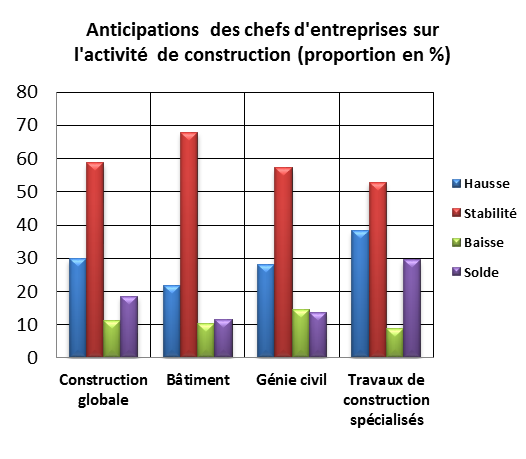 Les anticipations avancées par les chefs d’entreprises du secteur de la Construction, pour le 2ème trimestre 2019, font ressortir, globalement, une augmentation de l’activité. Cette évolution résulterait de la hausse  d’activité prévue au niveau des branches du «Génie civil» et  des «Travaux de construction spécialisés». Cette hausse dans le secteur de la construction serait accompagnée par une stabilité des effectifs employés. 